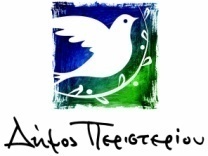                                                                                        Περιστέρι       29  / 11  /2016ΕΛΛΗΝΙΚΗ  ΔΗΜΟΚΡΑΤΙΑ                                                  Αριθ. Πρωτ. oικ.:  41591/261        ΝΟΜΟΣ  ΑΤΤΙΚΗΣ                                  ΔΗΜΟΣ  ΠΕΡΙΣΤΕΡΙΟΥ                                                        	Δ/ΝΣΗ  ΔΙΟΙΚΗΤΙΚΩΝ  ΥΠΗΡΕΣΙΩΝ                                          Πρόσκληση για ΤΜΗΜΑ ΥΠΟΣΤΗΡΙΞΗΣ ΠΟΛΙΤΙΚΩΝ ΟΡΓΑΝΩΝ                  σύγκληση Ειδικής Συνεδρίασης ( 15η )Ταχ. Διεύθυνση: Πλ. ΔημοκρατίαςΤαχ. Κώδικας: 12134                                                            Προς Τηλ. 210 - 5701190                                                              Τον Δήμαρχο, τους                                                                                       Δημοτικούς Συμβούλους & τους                                                                                  Προέδρους των Δημοτ. Κοινοτήτων       Σύμφωνα  με τις  διατάξεις των άρθρων  65 – 69 του Ν. 3852/ 2010  έχω  την  τιμή να σας καλέσω σε ειδική συνεδρίαση του Δ.Σ την  6-12 -2016  ημέρα: Τρίτη και ώρα: 17:00’ στην αίθουσα συνεδριάσεων του Δημοτικού Συμβουλίου στο κτίριο της Ξυλοτεχνίας επί της οδού Δημοσθένους 11 & Παρασκευοπούλου με τα εξής θέματα ημερήσιας διάταξης:Έγκριση Προϋπολογισμού του Δήμου, έτους 2017. (Οικονομική Επιτροπή) Έγκριση του Ολοκληρωμένου Πλαισίου Δράσης (Ο.Π.Δ.) του Δήμου Περιστερίου για το οικονομικό έτος 2017.  (Οικονομική Επιτροπή)Έγκριση Ετήσιου Προγράμματος Δράσης έτους 2017 του Δήμου. (Οικονομική Επιτροπή)  ΚΟΙΝΟΠΟΙΗΣΗ                                                               Ο ΠΡΟΕΔΡΟΣΓενικό Γραμματέα                                             ΤΟΥ ΔΗΜΟΤΙΚΟΥ ΣΥΜΒΟΥΛΙΟΥΔ/ντές, Πρ/νουςΝομική ΥπηρεσίαΓρ. ΤύπουΤοπικό τύπο                                                                        ΒΑΣΙΛΕΙΟΣ  ΛΩΛΟΣ                       